                            Knowledge Organiser 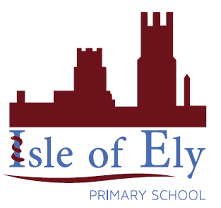                     Year 2 - Summer Term B                        Computing – Presenting Ideas 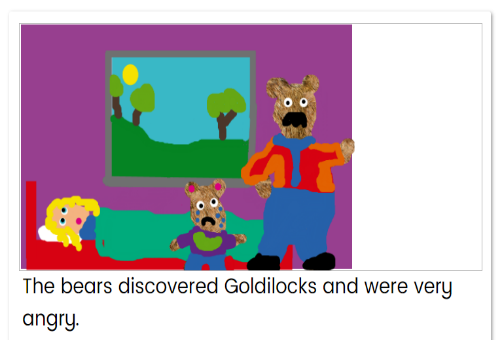 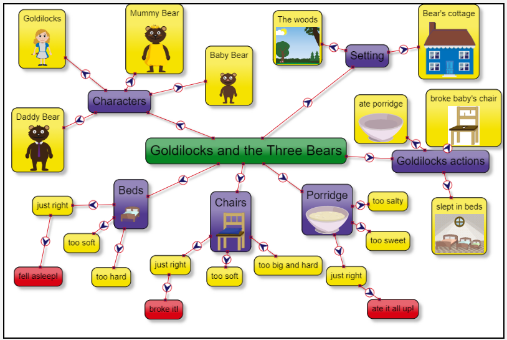 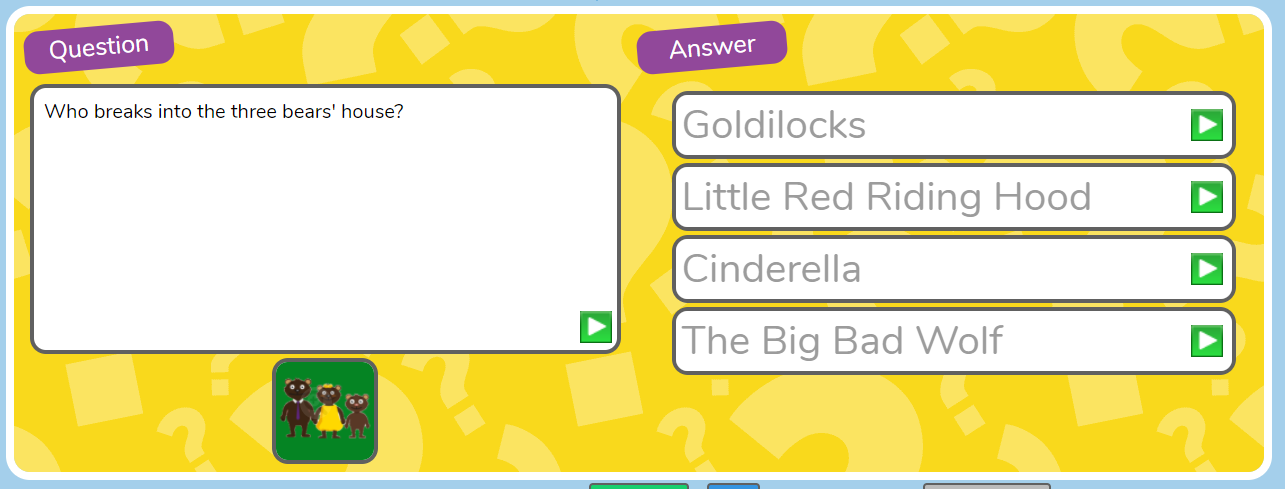 Vocabulary Vocabulary AudienceThe people for whom a product or service is made for.AnimationA process by which we see still pictures appear to move.E-bookAn e-book is an electronic book and can have advantages which a paper book does not have including animation and sound. This is one way we can represent a story or text.Fact FileA fact file is a collection of information about a particular subject or product.  This is one way we can represent a story or text.Mind mapA tool for organizing and representing knowledge. They form a web of ideas which are all interconnected.  This is one way we can represent a story or text.QuizAn A test of knowledge, especially as a competition between individuals or teams as a form of entertainment.RepresentationA representation is how something is shown or displayed. The same product can be displayed in a number of different ways. 